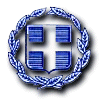 Α Π Ο Φ Α Σ ΗΟ ΔΗΜΑΡΧΟΣ ΤΡΙΚΚΑΙΩΝΈχοντας υπόψη:Τις διατάξεις του άρθρου 59 του Ν. 3852/2010 «Νέα Αρχιτεκτονική της Αυτοδιοίκησης και της Αποκεντρωμένης Διοίκησης- Πρόγραμμα Καλλικράτης» (Α' 87), όπως τροποποιήθηκε από την παρ.1 του άρθρου 68 του ν.4555/2018 (Α’ 133) Πρόγραμμα Κλεισθένης Ι, από το άρθρο 5 του ν.4623/2019 (Α' 134), από το άρθρο 47 του ν.4647/19 (Α’ 204), το άρθρο 3 του ν. 5056/23 και το άρθρο 118 του ν. 5079/23Τις διατάξεις του άρθρου 2 του Ν. 3852/2010 όπως τροποποιήθηκε και ισχύει.Τις διατάξεις του άρθρου 92 του Ν. 3852/2010 «Νέα Αρχιτεκτονική της Αυτοδιοίκησης και της Αποκεντρωμένης Διοίκησης- Πρόγραμμα Καλλικράτης» (Α' 87), όπως τροποποιήθηκε από το άρθρο 33 του Ν.4483/2017 (Α’ 107) και της παρ. 3 ε' άρθρου 3 ν.4051/2012 (Α' 40), αναφορικά με την αντιμισθία.Τις διατάξεις του άρθρου 30 του ν. 5056/23Τα επίσημα πληθυσμιακά δεδομένα της τελευταίας απογραφής έτους 2021 [Αριθμ. 2846/84-4610/21.04.2023 απόφαση του προέδρου της Ελληνικής Στατιστικής Αρχής (ΦΕΚ 2802/Β΄/26.04.2023)] για το Δήμο Τρικκαίων, σύμφωνα με τα οποία ο πληθυσμός του ανέρχεται στους 78605 κατοίκους.Το γεγονός ότι ο Δήμος Τρικκαίων έχει οκτώ (8) Δημοτικές Ενότητες.Το γεγονός ότι στο Δήμο μπορεί να ορισθούν οκτώ (8) έμμισθοι Αντιδήμαρχοι και τρείς (3) άμισθοι Αντιδήμαρχοι. (Αριθμός Εγκυκλίου: 1333 με αριθμ. πρωτ.: 110822/27.12.2023 – ΑΔΑ: ΨΠΒΖ46ΜΤΛ6-Ρ90 ).Την αριθμ. 20/2023 (01.11.2023) απόφαση του Πολυμελούς Πρωτοδικείου ΤρικάλωνΤο με ημερομηνία 28.12.2023 (αριθμ. πρωτ.: 17/02.01.2024) πρακτικό Ορκωμοσίας των εκλεγέντων Δημοτικών Συμβούλων.Το με ημερομηνία 31.12.2023 (αριθμ. πρωτ.: 38/02.01.2024) πρακτικό Ορκωμοσίας των εκλεγέντων Δημοτικών Συμβούλων.Τον Οργανισμό Εσωτερικής Υπηρεσίας (Ο.Ε.Υ.) του Δήμου Τρικκαίων που δημοσιεύτηκε στο ΦΕΚ 2554/16.06.2021, τεύχος Β΄, όπως τροποποιήθηκε (ΦΕΚ 3001/08.05.2023, τεύχος Β΄) και ισχύει, στον οποίο περιγράφονται ανά οργανική μονάδα οι αρμοδιότητες τις οποίες ασκεί ο Δήμος.Την ανάγκη για αποτελεσματικότερη και αποδοτικότερη άσκηση των αρμοδιοτήτων του Δήμου.Α π ο φ α σ ί ζ ε ι Α. Ορίζει τους κατωτέρω δημοτικούς συμβούλους της παράταξής του, ως έμμισθους (άρθρο 59 παρ. 2 και 2Α του ν.3852/2010), Αντιδημάρχους του Δήμου Τρικκαίων, εντός της τρέχουσας δημοτικής περιόδου και τους μεταβιβάζει αρμοδιότητες ως εξής:Τον κ. Παζαΐτη Δημήτριο του Νικολάου, καθ’ ύλην Αντιδήμαρχο Ανταποδοτικών Υπηρεσιών, με θητεία από την 02 Ιανουαρίου 2024 έως και την 30 Ιουνίου 2026 και του μεταβιβάζει τις παρακάτω αρμοδιότητες :α)	Την οργάνωση, παρακολούθηση, συντονισμό και έλεγχο όλων των λειτουργιών της Διεύθυνσης Ανταποδοτικών Υπηρεσιών, οι αρμοδιότητες της οποίας ορίζονται στον ΟΕΥ του Δήμου και στις ισχύουσες διατάξεις Νόμων, Διαταγμάτων και Υπουργικών Αποφάσεων.β)	Την τέλεση πολιτικών γάμων.Την κ. Αλεστά Σοφία του Δημητρίου, καθ’ ύλην Αντιδήμαρχο Οικονομικών – Διοίκησης, με θητεία από την 02 Ιανουαρίου 2024 έως και την 30 Ιουνίου 2026 και της μεταβιβάζει τις παρακάτω αρμοδιότητες :α)	Την οργάνωση, παρακολούθηση, συντονισμό και έλεγχο όλων των λειτουργιών των παρακάτω υπηρεσιακών μονάδων:αα)	Της Διεύθυνσης Οικονομικών Υπηρεσιώναβ)	Της Διεύθυνσης Διοικητικών Υπηρεσιών.αγ)	Της Διεύθυνσης Κέντρων Εξυπηρέτησης Πολιτών (ΚΕΠ).	οι αρμοδιότητες των οποίων ορίζονται στον ΟΕΥ του Δήμου και στις ισχύουσες διατάξεις Νόμων, Διαταγμάτων και Υπουργικών Αποφάσεων.β)	Την έγκριση των δαπανών και τη διάθεση όλων των εγγεγραμμένων στον προϋπολογισμό πιστώσεων, συμπεριλαμβανομένων των πιστώσεων που εγγράφονται σε αυτόν με αναμόρφωση, την έκδοση και υπογραφή της σχετικής απόφασης ανάληψης υποχρέωσης, σύμφωνα με τα οριζόμενα στην περίπτ. ε' της παρ. 1 του άρθρου 58 του Ν.3852/2010 όπως αντικαταστάθηκε από την παρ. 1 του άρθρου 203 του N. 4555/18 (ΦΕΚ 133/19.07.2018 τεύχος Α').γ) 	Την τέλεση πολιτικών γάμων.Τον κ. Ντιντή Παναγιώτη του Στέργιου, καθ’ ύλην Αντιδήμαρχο Πρασίνου, με θητεία από την 02 Ιανουαρίου 2024 έως και την 30 Ιουνίου 2026 και του μεταβιβάζει τις παρακάτω αρμοδιότητες :α) Την οργάνωση, παρακολούθηση, συντονισμό και έλεγχο όλων των λειτουργιών της Διεύθυνσης Περιβάλλοντος και Αγροτικής Ανάπτυξης, οι αρμοδιότητες της οποίας ορίζονται στον ΟΕΥ του Δήμου και στις ισχύουσες διατάξεις Νόμων, Διαταγμάτων και Υπουργικών Αποφάσεων.β) Την τέλεση πολιτικών γάμων.Τον κ. Λάππα Μιχαήλ του Ιωάννη, καθ’ ύλην Αντιδήμαρχο Παιδείας – Πολιτισμού - Αθλητισμού, με θητεία από την 02 Ιανουαρίου 2024 έως και την 30 Ιουνίου 2026 και του μεταβιβάζει τις παρακάτω αρμοδιότητες :α) Την οργάνωση, παρακολούθηση, συντονισμό και έλεγχο όλων των λειτουργιών της Διεύθυνσης Παιδείας – Πολιτισμού και Αθλητισμού, οι αρμοδιότητες της οποίας ορίζονται στον ΟΕΥ του Δήμου και στις ισχύουσες διατάξεις Νόμων, Διαταγμάτων και Υπουργικών Αποφάσεων.β) Τον συντονισμό και την εύρυθμη λειτουργία του Κέντρου Πληροφόρησης Νέων και της Δημοτικής Επιτροπής Παιδείας.γ) Την τέλεση πολιτικών γάμων.Την κ. Νάτσινα Δήμητρα του Ζαχαρία, καθ’ ύλην Αντιδήμαρχο Κοινωνικής Μέριμνας, με θητεία από την 02 Ιανουαρίου 2024 έως και την 30 Ιουνίου 2026 και της μεταβιβάζει τις παρακάτω αρμοδιότητες :α)	Την οργάνωση, παρακολούθηση, συντονισμό και έλεγχο όλων των λειτουργιών της Διεύθυνσης Κοινωνικής Μέριμνας, οι αρμοδιότητες της οποίας ορίζονται στον ΟΕΥ του Δήμου και στις ισχύουσες διατάξεις Νόμων, Διαταγμάτων και Υπουργικών Αποφάσεων.β)	Την τέλεση πολιτικών γάμων.Τον κ. Καταβούτα Γεώργιο-Κωνσταντίνο του Αθανασίου, καθ’ ύλην Αντιδήμαρχο Τεχνικών Υπηρεσιών και Πολιτικής Προστασίας, με θητεία από την 02 Ιανουαρίου 2024 έως και την 30 Ιουνίου 2026 και του μεταβιβάζει τις παρακάτω αρμοδιότητες :α)	Την οργάνωση, παρακολούθηση, συντονισμό και έλεγχο όλων των λειτουργιών των παρακάτω οργανικών μονάδων:αα)	της Διεύθυνσης Τεχνικών Υπηρεσιών,αβ)	του Αυτοτελούς τμήματος Πολιτικής Προστασίας, οι αρμοδιότητες των οποίων ορίζονται στον ΟΕΥ του Δήμου και στις ισχύουσες διατάξεις Νόμων, Διαταγμάτων και Υπουργικών Αποφάσεων.β)	Την έλεγχο της εύρυθμης λειτουργίας, την τήρηση συγκεκριμένου συστήματος περιοδικής συντήρησης και τήρησης των προβλεπόμενων προδιαγραφών ασφαλείας σύμφωνα με το ισχύον νομοθετικό πλαίσιο, τον έλεγχο αδειοδότησης και πιστοποίηση, την ίδρυση νέων, τη φύλαξη, καθώς και κάθε άλλη αναγκαία λεπτομέρεια των παιδικών χαρών του Δήμου.γ)	Την τέλεση πολιτικών γάμων.δ)	Τη διαχείριση και αντιμετώπιση των προβλημάτων προσβασιμότητας των κοινόχρηστων χώρων του Δήμου Τρικκαίων.Τον κ. Παππά Απόστολο του Βασιλείου, κατά τόπο Αντιδήμαρχο Περιφέρειας (τομέας Α΄) του Δήμου Τρικκαίων, με θητεία από την 02 Ιανουαρίου 2024 έως και την 31 Αυγούστου 2025 και του μεταβιβάζει τις παρακάτω αρμοδιότητες :α)	Την ευθύνη της λειτουργίας των Αποκεντρωμένων Δημοτικών Υπηρεσιών που είναι εγκατεστημένες και λειτουργούν στα όρια των Δημοτικών Ενοτήτων (ΔΕ) Εστιαιώτιδας, Μεγ. Καλυβίων, Παληοκάστρου και Παραληθαίων.β)	Την παρακολούθηση της εξέλιξης των έργων και των εργασιών που εκτελούνται στη δημοτική ενότητα, γ)	Τη μέριμνα για τη διατήρηση του εξοπλισμού, που βρίσκεται στη δημοτική ενότητα, σε κατάσταση καλής λειτουργίας, δ)	Την υπογραφή, με εξουσιοδότηση του δημάρχου, βεβαιώσεων, πιστοποιητικών και λοιπών διοικητικών εγγράφων, που εκδίδονται από τις δημοτικές υπηρεσίες που λειτουργούν στα όρια της δημοτικής ενότητας. Η προαναφερόμενη μεταβίβαση  αρμοδιότητας όπως ορίζεται στην παρ.3 του άρθρου 59 του ν. 3852/2010, δεν αφορά σε υπογραφή πιστοποιητικών Δημοτολογίου ούτε και βεβαιώσεων μονίμου κατοικίας, διότι τα εν λόγω εκδίδονται μόνο από την έδρα του Δήμου (Εγκύκλιος 28/Α.Π.44133/24.8.2018, σελ. 3 της Διεύθυνσης Αστικής Κατάστασης του Υπουργείου Εσωτερικών). ε)	Τη συνεργασία με τους προέδρους των συμβουλίων των δημοτικών κοινοτήτων και τους προέδρους των δημοτικών κοινοτήτων της περιοχής ευθύνης, για την επίλυση των προβλημάτων τους. στ)	Την τέλεση πολιτικών γάμων.Τον κ. Σκρέκα Αθανάσιο του Παύλου, κατά τόπο Αντιδήμαρχο Περιφέρειας (τομέας Β΄) του Δήμου Τρικκαίων, με θητεία από την 02 Ιανουαρίου 2024 έως και την 31 Αυγούστου 2025 και του μεταβιβάζει τις παρακάτω αρμοδιότητες :α)	Την ευθύνη της λειτουργίας των Αποκεντρωμένων Δημοτικών Υπηρεσιών που είναι εγκατεστημένες και λειτουργούν στα όρια των Δημοτικών Ενοτήτων (ΔΕ) Καλλιδένδρου, Κόζιακα και Φαλώρειας.β)	Την παρακολούθηση της εξέλιξης των έργων και των εργασιών που εκτελούνται στη δημοτική ενότητα, γ)	Τη μέριμνα για τη διατήρηση του εξοπλισμού, που βρίσκεται στη δημοτική ενότητα, σε κατάσταση καλής λειτουργίας, δ)	Την υπογραφή, με εξουσιοδότηση του δημάρχου, βεβαιώσεων, πιστοποιητικών και λοιπών διοικητικών εγγράφων, που εκδίδονται από τις δημοτικές υπηρεσίες που λειτουργούν στα όρια της δημοτικής ενότητας. Η προαναφερόμενη μεταβίβαση  αρμοδιότητας όπως ορίζεται στην παρ.3 του άρθρου 59 του ν. 3852/2010, δεν αφορά σε υπογραφή πιστοποιητικών Δημοτολογίου ούτε και βεβαιώσεων μονίμου κατοικίας, διότι τα εν λόγω εκδίδονται μόνο από την έδρα του Δήμου (Εγκύκλιος 28/Α.Π.44133/24.8.2018, σελ. 3 της Διεύθυνσης Αστικής Κατάστασης του Υπουργείου Εσωτερικών). ε)	Τη συνεργασία με τους προέδρους των συμβουλίων των δημοτικών κοινοτήτων και τους προέδρους των δημοτικών κοινοτήτων της περιοχής ευθύνης, για την επίλυση των προβλημάτων τους. στ)	Την τέλεση πολιτικών γάμων.Β. Κατά τη διάρκεια της θητείας τους, οι αντιδήμαρχοι δεν μπορούν να εκλεγούν ή να είναι μέλη του προεδρείου του δημοτικού συμβουλίου.Γ. Η ανάκληση ορισμού του αντιδημάρχου είναι δυνατή με απόφαση του δημάρχου οποτεδήποτε.Δ. Σε περίπτωση απουσίας ή κωλύματος Αντιδημάρχου, τα καθήκοντα ασκεί ο Δήμαρχος ή ο Σύμβουλος στον οποίον θα έχουν εκχωρηθεί αντίστοιχες αρμοδιότητες.Ε. Σε περίπτωση απουσίας ή κωλύματος του Δημάρχου, στα καθήκοντά του θα τον αναπληρώνει ο Αντιδήμαρχος που θα ορίζεται από τον ίδιο.ΣΤ. Η παρούσα να αναρτηθεί στον δικτυακό τόπο «Διαύγεια» και στην ιστοσελίδα του του Δήμου Τρικκαίων.ΕΛΛΗΝΙΚΗ ΔΗΜΟΚΡΑΤΙΑΝΟΜΟΣ ΤΡΙΚΑΛΩΝΔΗΜΟΣ ΤΡΙΚΚΑΙΩΝΔ/ΝΣΗ ΔΙΟΙΚΗΤΙΚΩΝ ΥΠΗΡΕΣΙΩΝΕΛΛΗΝΙΚΗ ΔΗΜΟΚΡΑΤΙΑΝΟΜΟΣ ΤΡΙΚΑΛΩΝΔΗΜΟΣ ΤΡΙΚΚΑΙΩΝΔ/ΝΣΗ ΔΙΟΙΚΗΤΙΚΩΝ ΥΠΗΡΕΣΙΩΝΤρίκαλα,  2  Ιανουαρίου 2024Τρίκαλα,  2  Ιανουαρίου 2024ΕΛΛΗΝΙΚΗ ΔΗΜΟΚΡΑΤΙΑΝΟΜΟΣ ΤΡΙΚΑΛΩΝΔΗΜΟΣ ΤΡΙΚΚΑΙΩΝΔ/ΝΣΗ ΔΙΟΙΚΗΤΙΚΩΝ ΥΠΗΡΕΣΙΩΝΕΛΛΗΝΙΚΗ ΔΗΜΟΚΡΑΤΙΑΝΟΜΟΣ ΤΡΙΚΑΛΩΝΔΗΜΟΣ ΤΡΙΚΚΑΙΩΝΔ/ΝΣΗ ΔΙΟΙΚΗΤΙΚΩΝ ΥΠΗΡΕΣΙΩΝΑριθμ. πρωτ.:  87Αριθμ. πρωτ.:  87ΕΛΛΗΝΙΚΗ ΔΗΜΟΚΡΑΤΙΑΝΟΜΟΣ ΤΡΙΚΑΛΩΝΔΗΜΟΣ ΤΡΙΚΚΑΙΩΝΔ/ΝΣΗ ΔΙΟΙΚΗΤΙΚΩΝ ΥΠΗΡΕΣΙΩΝΕΛΛΗΝΙΚΗ ΔΗΜΟΚΡΑΤΙΑΝΟΜΟΣ ΤΡΙΚΑΛΩΝΔΗΜΟΣ ΤΡΙΚΚΑΙΩΝΔ/ΝΣΗ ΔΙΟΙΚΗΤΙΚΩΝ ΥΠΗΡΕΣΙΩΝΤαχ. Δ/νση: Ασκληπιού 18Ταχ. Κωδ.: 421 31Πληροφορίες: Απ. ΚαλούσιοςΤηλ.: 2431351297E-mail: apkalousios@trikalacity.grΤαχ. Δ/νση: Ασκληπιού 18Ταχ. Κωδ.: 421 31Πληροφορίες: Απ. ΚαλούσιοςΤηλ.: 2431351297E-mail: apkalousios@trikalacity.grΘΕΜΑ:Ορισμός ΑντιδημάρχωνΟρισμός ΑντιδημάρχωνΟρισμός ΑντιδημάρχωνΟρισμός ΑντιδημάρχωνΟ ΔΗΜΑΡΧΟΣ ΤΡΙΚΚΑΙΩΝΝΙΚΟΛΑΟΣ Ι. ΣΑΚΚΑΣΚοινοποίηση:Οριζόμενοι ΑντιδήμαρχοιΓραφείο ΔημάρχουΠρόεδρος Δημοτικού ΣυβουλίουΓενικός ΓραμματέαςΔιευθύνσεις και αυτοτελείς οργανικές μονάδες Δήμου (email)Τμήμα Διοικητικής Μέριμνας (Πρωτόκολλο)